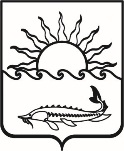 Р Е Ш Е Н И ЕСОВЕТА МУНИЦИПАЛЬНОГО ОБРАЗОВАНИЯПРИМОРСКО-АХТАРСКИЙ РАЙОН                              седьмого созываот 24 декабря 2021 года                                                                                     №129город Приморско-АхтарскО внесении изменений в решение Советамуниципального образования Приморско-Ахтарский районот 25 августа 2021 года № 93 «О принятии органами местного самоуправления муниципального образованияПриморско-Ахтарский район осуществления частиполномочий органов местного самоуправленияПриморско-Ахтарского городского поселения Приморско-Ахтарского района в сфере градостроительной деятельности»В целях повышения эффективности осуществления части полномочий органов местного самоуправления Приморско-Ахтарского городского поселения Приморско-Ахтарского района в сфере градостроительной деятельности, в соответствии с частью 4 статьи 15 Федерального закона   от 6 октября 2003 года № 131-ФЗ «Об общих принципах организации местного самоуправления в Российской Федерации» и решением Совета Приморско-Ахтарского городского поселения Приморско-Ахтарского района  от 21 декабря 2021 года № 230 «О внесении изменений в решение Совета Приморско-Ахтарского городского поселения Приморско-Ахтарского района от 19 августа 2021 года № 191 «О передаче органам местного самоуправления муниципального образования Приморско-Ахтарский район осуществления части полномочий органов местного самоуправления Приморско-Ахтарского городского поселения Приморско-Ахтарского района в сфере градостроительной деятельности» Совет муниципального образования Приморско-Ахтарский район   РЕШИЛ:1. Внести изменения в решение Совета муниципального образования Приморско-Ахтарский район от 25 августа 2021 года № 93 «О принятии органами местного самоуправления муниципального образования Приморско-Ахтарский район осуществления части полномочий органов местного самоуправления Приморско-Ахтарского городского поселения Приморско-Ахтарского района в сфере градостроительной деятельности» (в редакции решения Совета муниципального образования Приморско-Ахтарский район от  15  сентября 2021 года  № 95), дополнив пункт 4  приложения № 1 к решению подпунктом 4.3. следующего содержания:«4.3. Переданное во временное пользование имущество согласно п. 4.1. Соглашения, а также приобретенное с использованием  межбюджетных  транс-фертов материально-техническое обеспечение согласно п. 4.2 Соглашения по окончании действия настоящего Соглашения Муниципальным районом не передаётся Поселению, если до окончания действия Соглашения сторонами будет заключено новое соглашение о передаче органам местного самоуправления муниципального образования Приморско-Ахтарский район осуществления части полномочий органов местного самоуправления Приморско-Ахтарского городского поселения Приморско-Ахтарского района в сфере градостроительной деятельности на новый срок.».2. Администрации муниципального образования Приморско-Ахтарский район заключить с администрацией Приморско-Ахтарского городского поселения Приморско-Ахтарского района дополнительное соглашение к соглашению о передаче органам местного самоуправления муниципального образования Приморско-Ахтарский район осуществления части полномочий органов местного самоуправления Приморско-Ахтарского городского поселения Приморско-Ахтарского района в сфере градостроительной деятельности, заключённому на основании решения Совета Приморско-Ахтарского городского поселения Приморско-Ахтарского района от 19 августа 2021 года № 191 «О передаче органам местного самоуправления муниципального образования Приморско-Ахтарский район осуществления части полномочий органов местного самоуправления Приморско-Ахтарского городского поселения Приморско-Ахтарского района в сфере градостроительной деятельности» и решения Совета муниципального образования Приморско-Ахтарский район  от 25 августа 2021 года  № 93 «О принятии органами местного самоуправления муниципального образования Приморско-Ахтарский район осуществления части полномочий органов местного самоуправления Приморско-Ахтарского городского поселения Приморско-Ахтарского района в сфере градостроительной деятельности» согласно приложению.3.Администрации муниципального образования Приморско-Ахтарский район официально опубликовать настоящее решение в периодическом печатном издании – общественно-политической газете Приморско-Ахтарского района Краснодарского края  «Приазовье» и разместить на официальном сайте (http://www.prahtarsk.ru).4. Контроль за выполнением настоящего решения возложить на постоянную депутатскую комиссию Совета муниципального образования Приморско-Ахтарский район по вопросам соблюдения законности, местного самоуправления, взаимодействию с казачеством и правоохранительными органами.5. Настоящее  решение  вступает в силу после  его официального  опубликования.ПРИЛОЖЕНИЕк решению Советамуниципального образования  Приморско-Ахтарский  районот 24.12.2021  № 129Проект дополнительного соглашения к соглашению о передаче органам местного самоуправления муниципального образования Приморско-Ахтарский район осуществления части полномочий органовместного самоуправления Приморско-Ахтарского городского поселения Приморско-Ахтарского района в сфере градостроительной деятельности, заключённому на основании решения Совета Приморско-Ахтарского городского поселения Приморско-Ахтарского районаот 19 августа 2021 года № 191 «О передаче органам местного самоуправления муниципального образования Приморско-Ахтарский район осуществления части полномочий органов местного самоуправления Приморско-Ахтарского городского поселения Приморско-Ахтарского района в сфере градостроительной деятельности» и решения Совета муниципального образования Приморско-Ахтарский район  от 25 августа 2021 года  № 93 «О принятии органами местного самоуправления муниципального образования Приморско-Ахтарский район осуществления части полномочий органов местного самоуправления Приморско-Ахтарского городского поселения Приморско-Ахтарского района в сфере градостроительной деятельности»г. Приморско-Ахтарск                                                       « ___ » __________ 2021 г.Администрация Приморско-Ахтарского городского поселения Приморско-Ахтарского района, в лице главы Приморско-Ахтарского городского поселения Приморско-Ахтарского района Сошина Артёма Викторовича, действующего на основании устава Приморско-Ахтарского городского поселения Приморско-Ахтарского района и решения Совета Приморско-Ахтарского городского поселения Приморско-Ахтарского района                               от 21 декабря 2021 года № 230 «О внесении изменений в решение Совета Приморско-Ахтарского городского поселения Приморско-Ахтарского района от 19 августа 2021 года № 191 «О передаче органам местного самоуправления муниципального образования Приморско-Ахтарский район осуществления части полномочий органов местного самоуправления Приморско-Ахтарского городского поселения Приморско-Ахтарского района в сфере градостроительной деятельности», именуемая в дальнейшем «Поселение», с одной стороны, и администрация муниципального образования Приморско-Ахтарский район, в лице главы муниципального образования Приморско-Ахтарский район Бондаренко Максима Владимировича, действующего на основании устава муниципального образования Приморско-Ахтарский район и решения Совета муниципального образования Приморско-Ахтарский район от _________ 2021 года № ____ «О внесении изменений в решение Совета Приморско-Ахтарского городского поселения Приморско-Ахтарского района от 19 августа 2021 года № 191 «О передаче органам местного самоуправления муниципального образования Приморско-Ахтарский район осуществления части полномочий органов местного самоуправления Приморско-Ахтарского городского поселения Приморско-Ахтарского района в сфере градостроительной деятельности», именуемая в дальнейшем «Муниципальный район» с другой стороны, вместе именуемые «Стороны», руководствуясь статьей 15 Федерального закона от 6 октября  2003 года № 131-ФЗ «Об общих принципах организации местного самоуправления в Российской Федерации», заключили настоящее Дополнительное соглашение.1. Дополнить пункт 4 Соглашения подпунктом 4.3. следующего содержа-ния:«4.3. Переданное во временное пользование имущество согласно п. 4.1. Соглашения, а также приобретенное с использованием межбюджетных трансфертов материально-техническое обеспечение согласно п. 4.2 Соглашения по окончании действия настоящего Соглашения Муниципальным районом не передаётся Поселению, если до окончания действия Соглашения сторонами будет заключено новое соглашение о передаче органам местного самоуправления муниципального образования Приморско-Ахтарский район осуществления части полномочий органов местного самоуправления Приморско-Ахтарского городского поселения Приморско-Ахтарского района в сфере градостроительной деятельности на новый срок.».2. Подписи Сторон:Председатель Совета муниципального образования Приморско-Ахтарский район ____________________ Е.А. КутузоваГлава муниципального образованияПриморско-Ахтарский район _________________М.В. БондаренкоМуниципальный район Поселение Глава муниципального образования Приморско-Ахтарского районаГлава Приморско-Ахтарского городского поселения Приморско-Ахтарского района_______________М.В. Бондаренко                м.п.___________________А.В. Сошин                  м.п.